Szkoła Doktorska Nauk Humanistycznych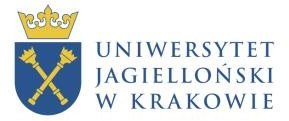 Rynek 34, II p.31-010 KrakówCall for applications for a PhD candidate position at the Doctoral School in the Humanities (Program in philosophy) at the Jagiellonian UniversityA Head of Doctoral School in the Humanities is opening the call for applications for a PhD candidate position at the Doctoral School in the Humanities (Program in philosophy) at the Jagiellonian University in the NCN Preludium Bis 4 project “Emerging reproductive technologies meet philosophy: the non-identity problem, harm, and counterfactuals” (no. 2022/47/O/HS1/02794; PI: dr hab. Tomasz Żuradzki, prof. UJ).Formal entry requirements for entering the admission procedureCandidates eligible to apply for admission to the doctoral school are holders of Master’s, Master of Engineering, or equivalent title awarded in any field of study, and persons referred to in Article 186 (point 2) of the Act on Higher Education and Science of 20 July 2018 (Dz.U. 2022 poz. 574, z późn. zm.).Project duration: 1 October 2024 – 30 September 2028The project begins on: 1 October 2024For more information please contact: t.zuradzki@uj.edu.plAn abstract for the general public (in Polish) may be found here: https://incet.uj.edu.pl/en_GB/aktualnosci/-/journal_content/56_INSTANCE_l13JTNLQWt7Q/137114104/153766413 Forms are available at our webpage: https://human.phd.uj.edu.pl 